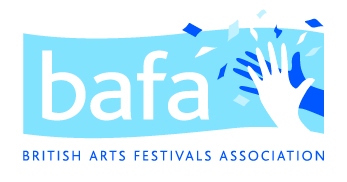 British Arts Festivals Association – application for AdministratorPlease return your completed form to bafa@artsfestivals.co.uk by 12pm on Friday 22 MarchNameTelephoneE-mailPlease tell us about your relevant skills and experience, and in particular any relevant experience you have in effective management of customer relationships. [up to 300 words]Please tell us about your approach to managing BAFA’s finances, and any relevant skills you can bring that will help to ensure the smooth running of BAFA’s financial systems. [up to 300 words]Please tell us about any additional relevant skills or experience, including those listed as desirable in the person specification. [up to 200 words]If you were offered the role, when would you be able to start, and do you have any significant periods of unavailability that we would need to bear in mind?This is a home-based role. If you were offered the role, do you have any access needs or support you would need to enable or better support you to undertake the work?We will be offering interviews by Zoom on Friday 5 April. Would you be available for this date if you were shortlisted? Y/N Please give details of two referees that we could approach for a reference.  We would prefer one of these to be from your most recent employer. We would contact you before making an approach to a referee.First referee:NameJob titleContact e-mailRelationship to youSecond referee:NameJob titleContact e-mailRelationship to you